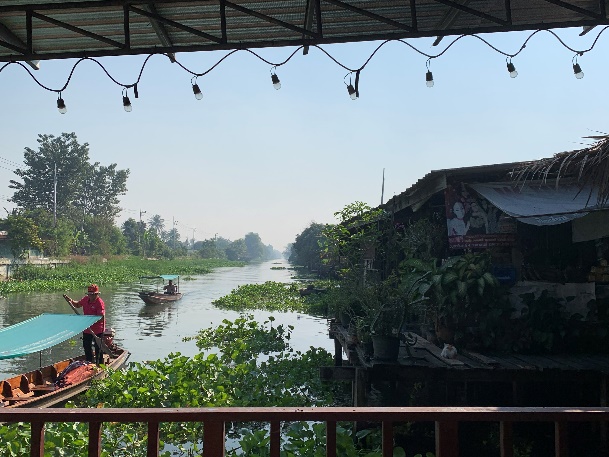 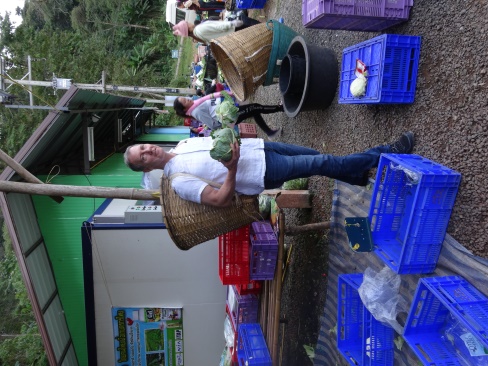 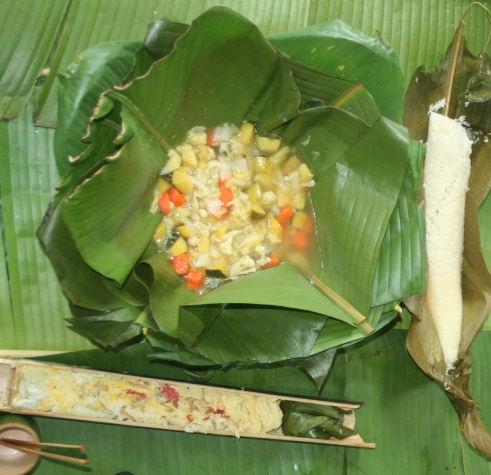 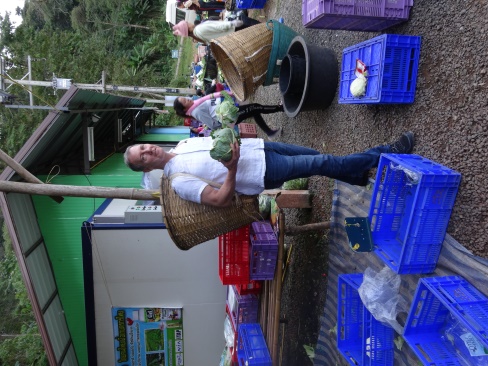 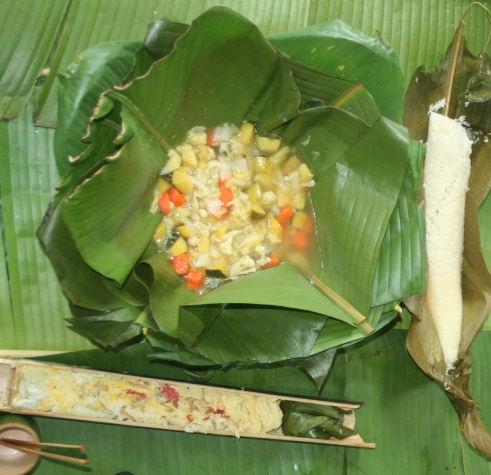 Course period:  Winter Session (January 2, 2025 to January 19, 2025)    Students enrolled will be required to meet three times (≤2 hours) prior to departureCredits: 		Three (3) creditsPre-requisites: 	Permission of the instructorFaculty Director: 	Karl R. Matthews, Ph.D. Matthews@sebs.rutgers.eduCourse Objective:    This course is designed to appreciate the nexus of food sustainability, food security, and food safety. Students will be exposed to everyday life in Nakhon Pathom, Kanchanaburi, Trat, and Phra Nakhon Si Ayutthaya.  The rich Thai culture will be highlighted across the rural to urban landscape rooted in over 2500 years of tradition. Students will learn the pathway of foods from: farm to processing, warehousing to transport, and retail (open market, supermarket, street vendor, and restaurant) to table. In this course students will:Learn about food pathways. Integration of sustainability on the farm and in commercial food manufacturing.Students will be actively engaged in educational activities involving food product development, harvest, processing, and transportation of food crops at the interface of food sustainability, food safety, and food security. Students will meet and interact with students from Mahidol University engaging in educational and cultural activities.  Course Requirements and GradingStudents will be provided required reading material prior to and during the course that will be used to facilitate discussion and development of discussion and critical thinking questions which will count toward the grade (25pts). Students will maintain a log/blog starting on arrival in Thailand.  The log/blog will be will be evaluated as part of the grade (20pts).  Students should consider experiences related to the culture, people, foods, and academic activities.  Students may wish to have discussions with students at each of the Mahidol University campuses to understand student life at each campus.  Student presentation (30pts)After return to the US students will be required to submit a research review paper within one month of return. (25pts)Attendance and ParticipationStudents are required to participate in all detailed activities as outlined in the course schedule. Ample free time is available for students to engage in activities on their own.  Disciplinary policyStudents are expected to conduct themselves in an appropriate manner throughout the trip. In short, there is a zero-tolerance policy for student misbehavior while on this trip. Disciplinary action, including receiving a failing grade in the course and potential for immediate return to the US, will be taken as appropriate. Rutgers academic integrity policy (http://academicintegrity.rutgers.edu/) must be abided by when preparing course work.  GRADING FOR THE COURSEGRADING FOR THE COURSEGRADING FOR THE COURSEGRADING FOR THE COURSESUBMISSIONTOTAL POINTS1Log/blog of Visits/Activities202Involvement & Participation253Review Paper254Presentation30TOTAL POINTS FOR THE COURSETOTAL POINTS FOR THE COURSETOTAL POINTS FOR THE COURSE100ItineraryItineraryItineraryDayActivities: Many activities run from 8AM to 5PM.   Day 1Jan 2/3Arrive BangkokDay 2Jan 4 Saturday MUSAVisit Salaya: Walk to campus, Salaya market, Central Salaya Mall, Bus routesDay 3Jan 5 Sunday MUSAFree Day: Students on their own. Bangkok – ICONLUX Mall, Chatuchak market, Canal tour (Panfa Leelard Pier, by Wat Sa Ket)Day 4Jan 6 Monday MUSADiscovering Bangkok – Grand palace (Royal Palace), Emerald Buddha Temple, Golden mount. Or Tor Kor Flower market  Day 5Jan 7 Tuesday MUSATravel to Sing Buri, visit organic farming operation.Travel to Ayutthaya historic siteDay 6Jan 8 Wednesday MUSAThai cooking classDay 7Jan 9 Thursday MUSARiver Tour to Plantations: Production of various crops using traditional and sustainable production practices (Maha Sawat)Day 8Jan 10 Friday MUSADepart from Salaya to Koh Chang (Island)Day 9Jan 11 Saturday MUSAKoh Chang: Visit marine nature reserve, snorkeling, hiking Day 10Jan 12 Sunday MUSADepart Koh Chang to SalayaDay 11Jan 13 Monday Nakhon Pathom Depart Salaya for Kanchanaburi     Campus tour, Excursion to historical sites: Wooden Railway Bridge and Krasae Cave                                                                                 Day 12Jan 14 Tuesday Nakhon Pathom River Kwai International Food Industry (Corn Processing). Bridge over the River Kwai, International Road/Night MarketGroup dinnerDay 13Jan 15 Wednesday MUSADepart Kanchanaburi for SalayaDay 14Jan 16 Thursday Visit integrated organic farm processing centerDay 15Jan 17 Friday Student PresentationsDay 16Jan 18SaturdayFree Day: Students on their own. Nakhon Pathon, Bangkok – ICONLUX Mall, Chatuchak market, Canal tour (Panfa Leelard Pier, by Wat Sa Ket)Day 17Jan 19SundayReturn to United States